Prezentace na stránkách obce www.obeclesany.cz – úvodní stránka Olomoucký kraj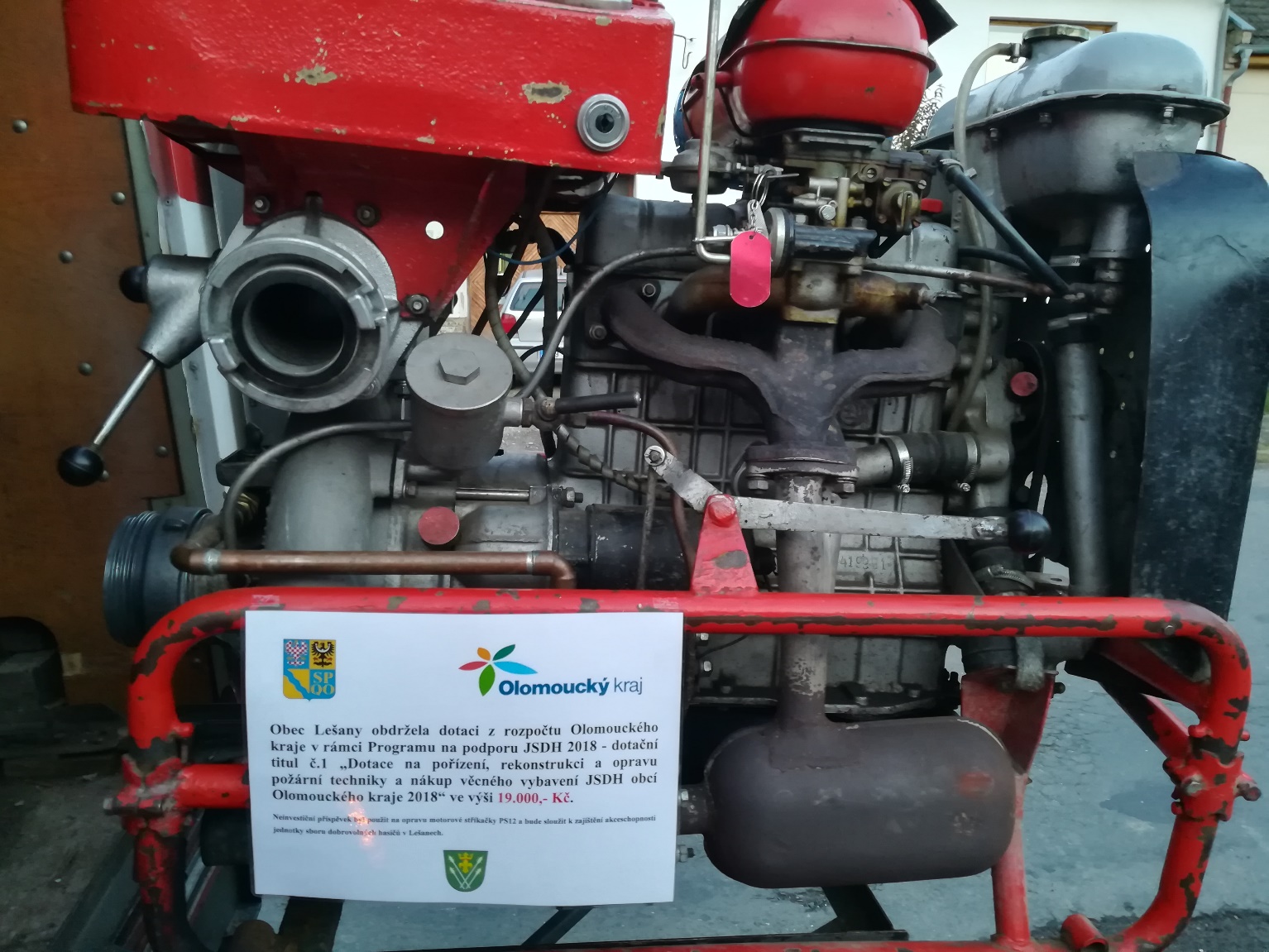 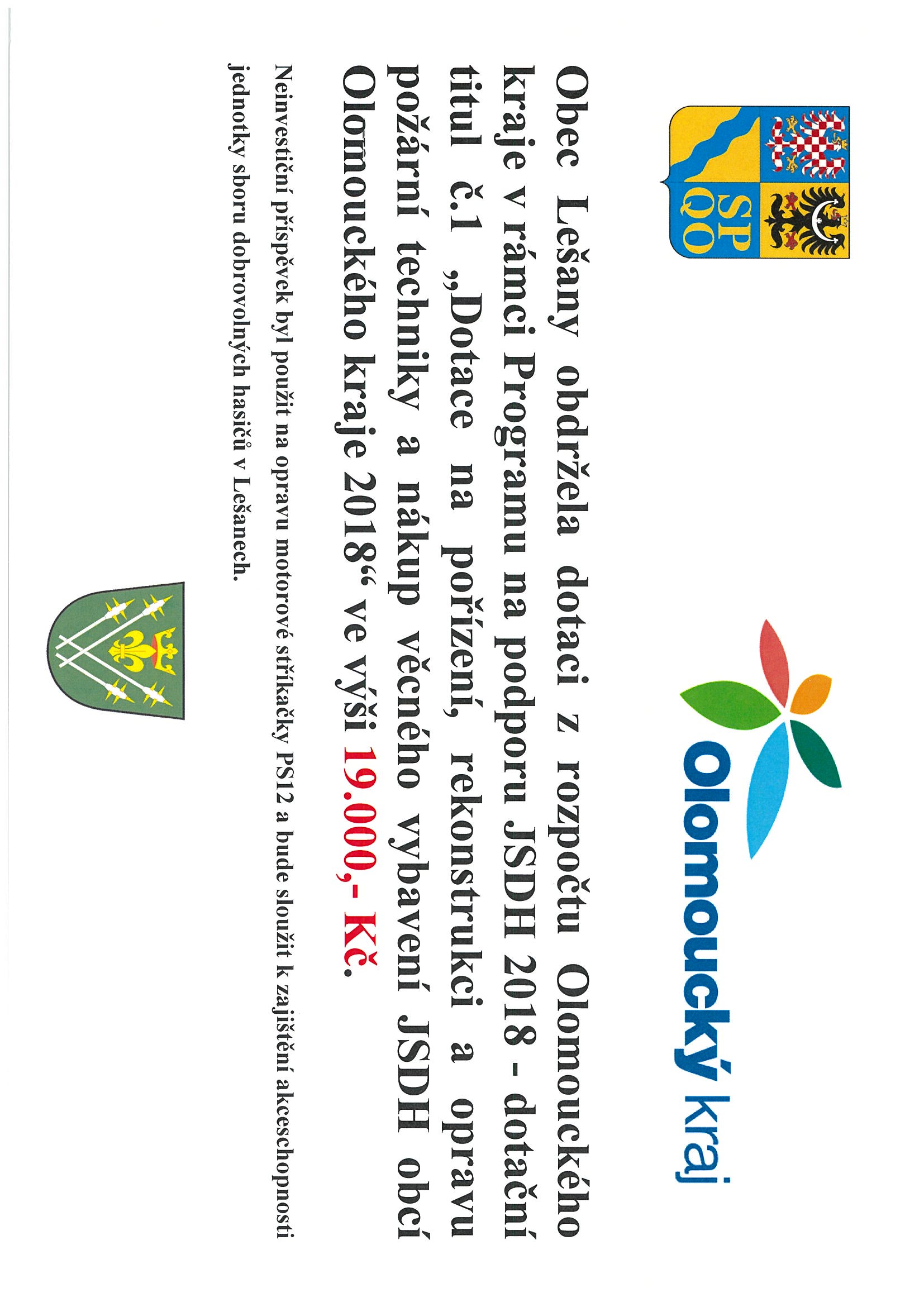 